FOR TWP COMMUNITY LIBRARY SPACE:How to check out booksStep 1: Get Your “Library Card”: https://forms.gle/VdoARigYcNXiUeAbAWe check our email once a day so please be patient with us. You are welcome to take the book home and scan it out when you get your account notification. 😀Step #2:Visit Village Books or go to the library homepage:https://www.libib.com/u/twpcommunitylibraryCheck out our awesome (ever-growing) collection of books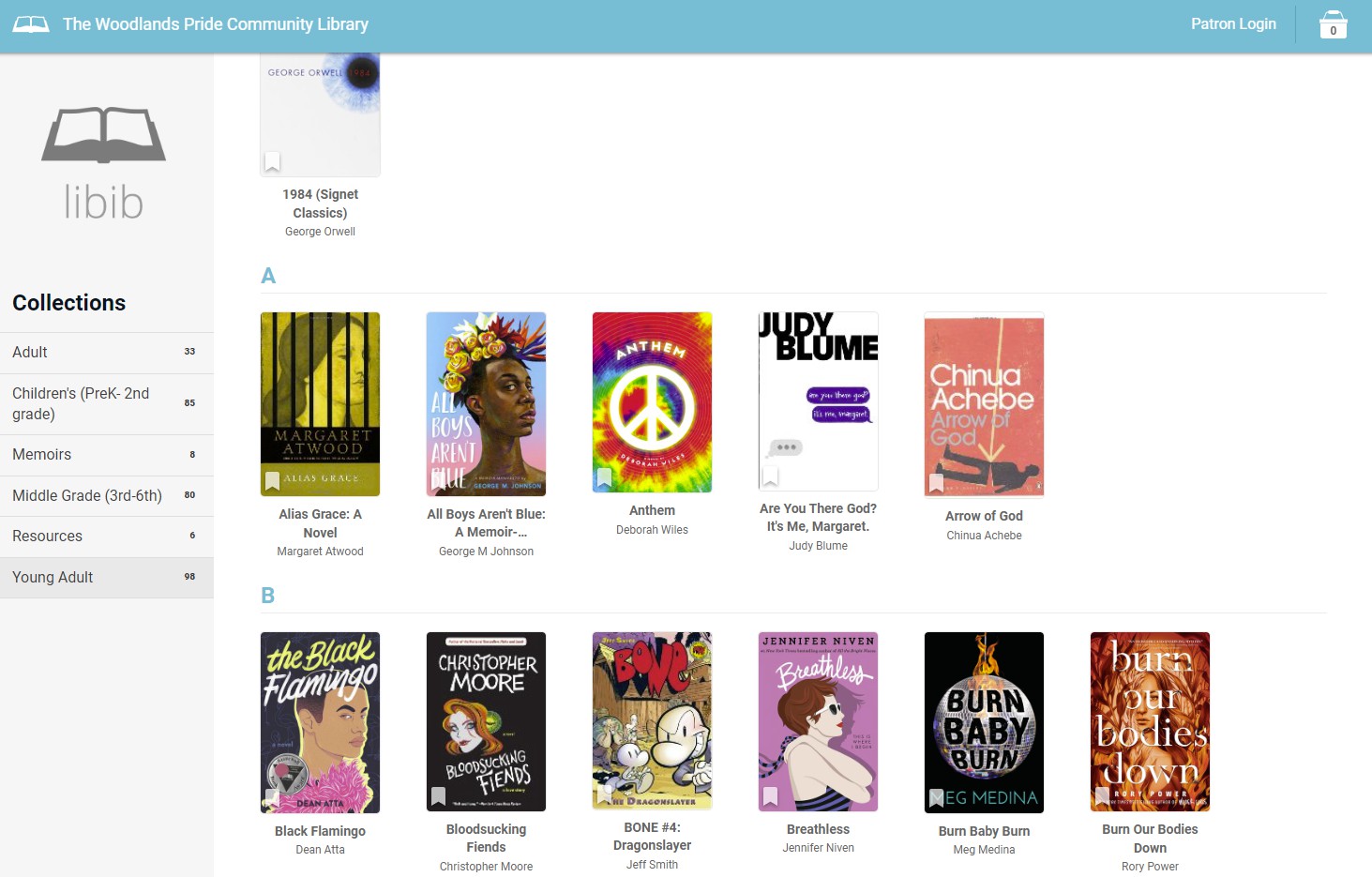 Select the book you are interested in.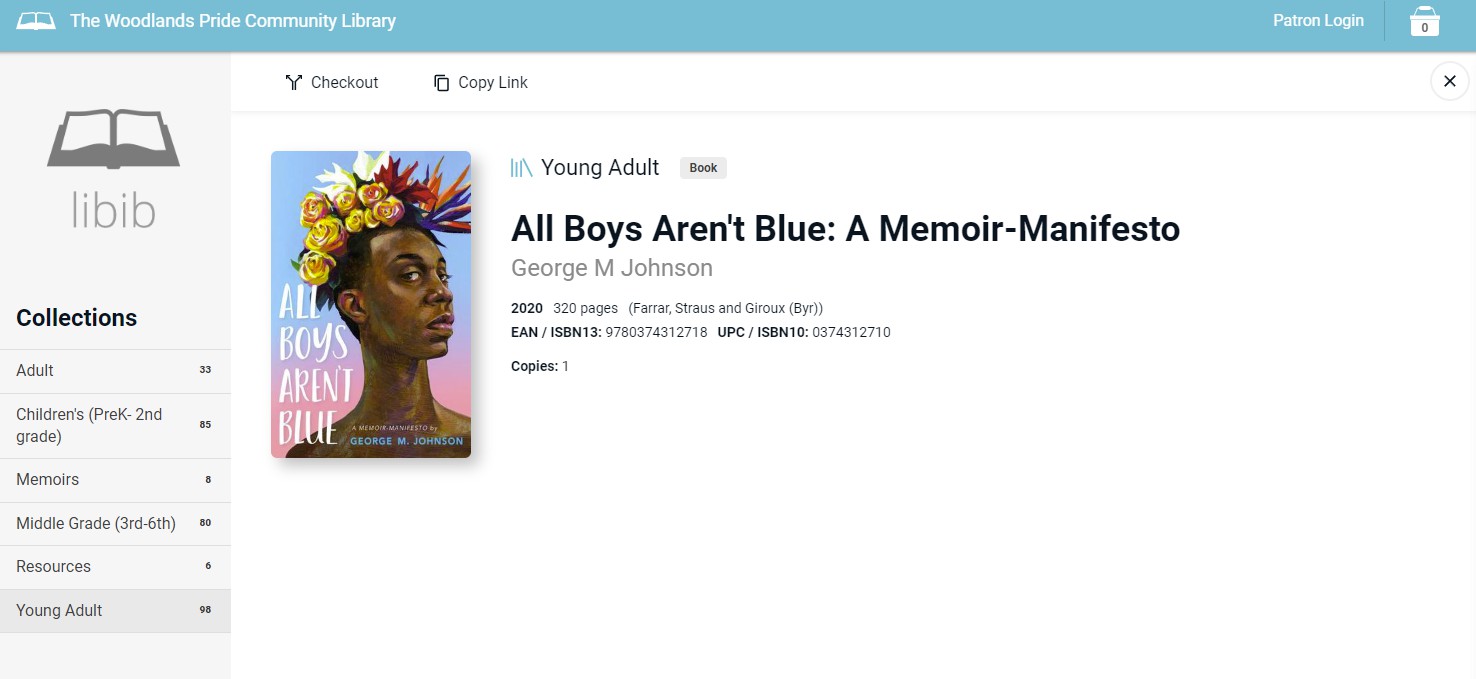 Select the “Checkout” Option at the top of the page, which will add it to your cart.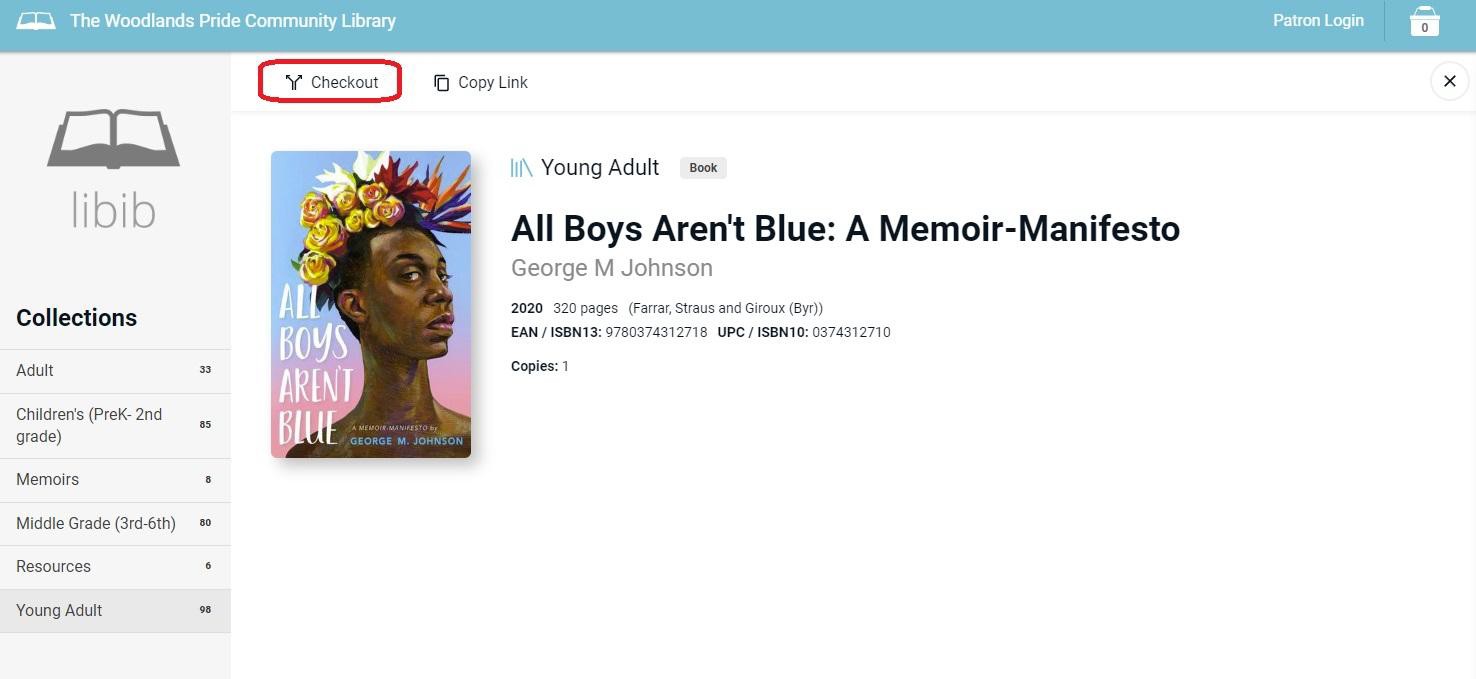 You can either:Continue browsing for more booksClick on the button that says “Complete”.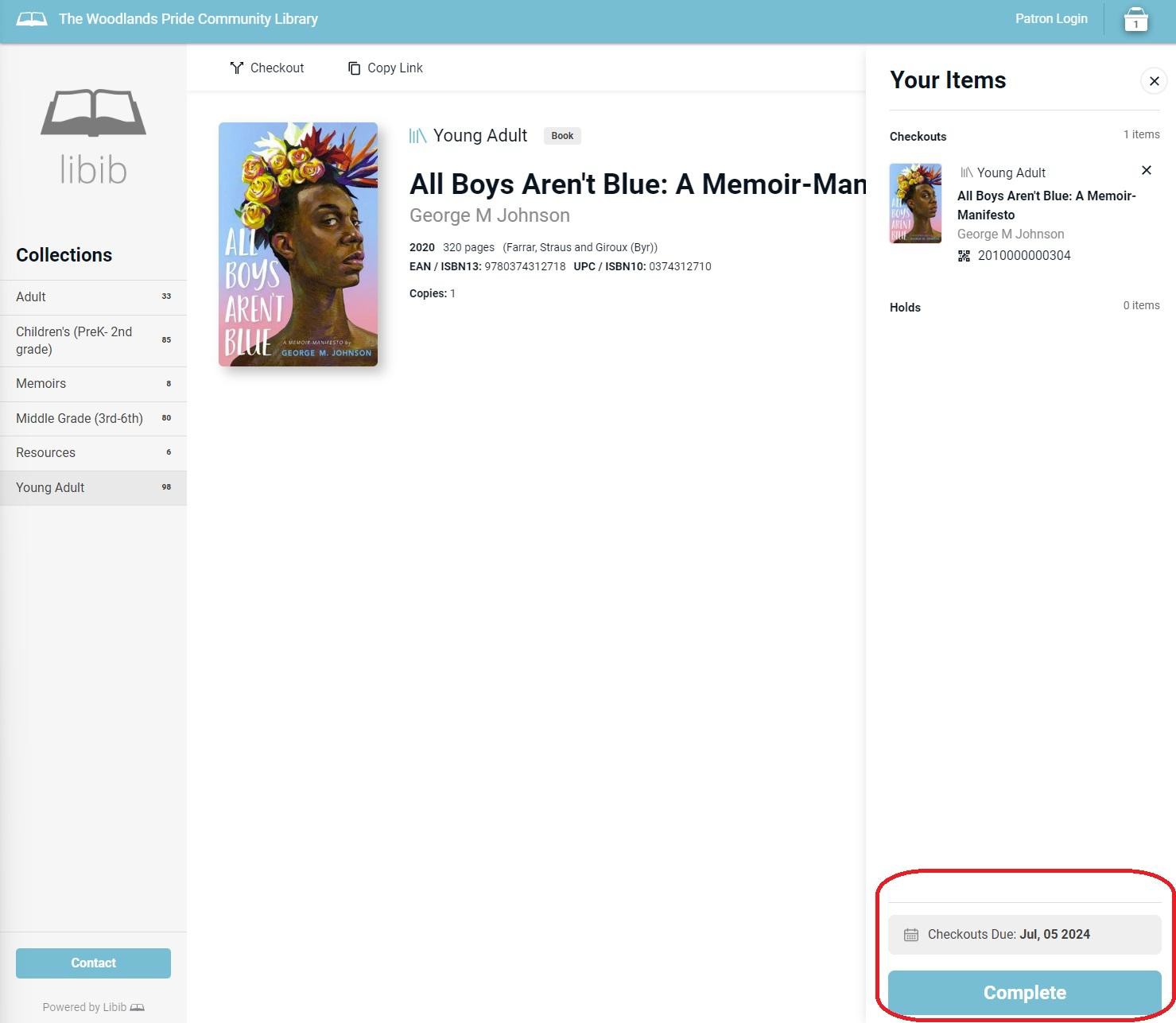 When you are ready to checkout, click on the button that says “Complete”. The following window will appear: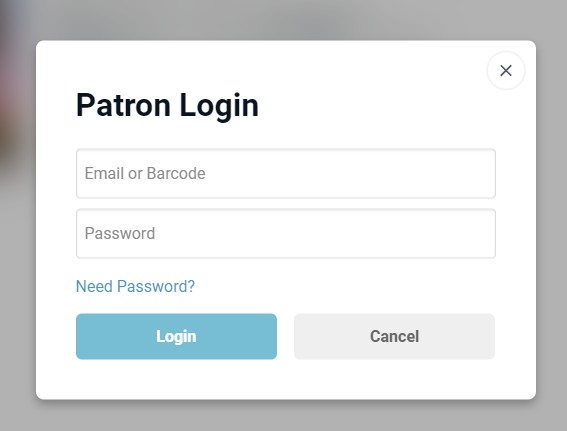 If this is your first time checking out with us, fill out the following form to get your “Library Card”: https://forms.gle/VdoARigYcNXiUeAbAThis will allow us to register your email address.After you have your “library card”, it’s book time!